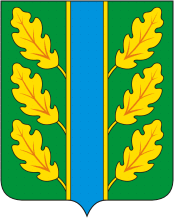 Периодическое печатное средство массовой информации«Вестник Дубровского района»Распространяется бесплатно.Подлежит распространению на территории Дубровского района.Порядковый номер выпуска:  № 117-1Дата выхода выпуска в свет:  10.04.2019 года.Тираж:  22 экземплярар.п.ДубровкаСоучредителями периодического печатного средства массовой информации «Вестник Дубровского района» являются: Дубровский районный Совет народных депутатов и администрация Дубровского района.Редакцией периодического печатного средства массовой информации «Вестник Дубровского района» является администрация Дубровского района, которая также является его издателем и распространителем.        Адрес редакции, издателя, типографии: 242750, Брянская область, поселок Дубровка, ул. Победы, д 18.        Периодическое печатное средство массовой информации «Вестник Дубровского района является официальным периодическим печатным средством массовой информации, предназначенным для опубликования муниципальных правовых актов органов местного самоуправления Дубровского района, обсуждения проектов муниципальных правовых актов, доведения до сведения жителей Дубровского района иной официальной информации.        Главный редактор: Василенко О.Н.Содержание:Раздел 1. «Правовые акты».1.1. Устав муниципального образования «Дубровский район». 1.2. Правовые акты, принимаемые на местном референдуме.1.3. Решения Дубровского районного Совета народных депутатов.1.4. Решения Дубровского поселкового Совета  народных депутатов1.5. Постановления и распоряжения администрации Дубровского района.1.6. Приказы Председателя контрольно- счетной палаты Дубровского района.Раздел 2. «Официальная информация».2.1. Отчеты о деятельности контрольно- счетной палаты Дубровского района.2.2.  Объявления о проведении публичных слушаний.2.3.  Муниципальные правовые акты, подлежащие обсуждению на публичных слушаниях.2.4. Иная официальная информация.Раздел 1. «Правовые акты».1.1. Устав муниципального образования «Дубровский район» – информация отсутствует.1.2. Правовые акты, принимаемые на местном референдуме – информация отсутствует.1.3. Решения Дубровского районного Совета народных депутатов – информация отсутствует.1.4. Решения Дубровского поселкового Совета  народных депутатов 1.4.1. Российская Федерация                               ПРОЕКТБрянская областьДУБРОВСКИЙ ПОСЕЛКОВЫЙ СОВЕТ НАРОДНЫХ ДЕПУТАТОВ       РЕШЕНИЕот   09.04.2019 г. №  196р.п. ДубровкаО проекте изменений в Устав муниципального образования «Дубровское городское поселение»В соответствии с Федеральным Законом от 06.10.2003 года № 131-ФЗ «Об общих принципах организации местного самоуправления в Российской Федерации»,ДУБРОВСКИЙ ПОСЕЛКОВЫЙ СОВЕТ НАРОДНЫХ ДЕПУТАТОВРЕШИЛ:1. Принять проект изменений в Устав муниципального образования «Дубровское городское поселение» согласно приложению.2. Опубликовать настоящее Решение в периодическом печатном средстве массовой информации «Вестник Дубровского района», а также разместить на официальном сайте муниципального образования «Дубровский район» www.admdubrovka.ru.Глава поселка Дубровка                                                                  Н.И. Абрамов Приложение к решению Дубровского поселкового Совета народных депутатовот __09.04.2019 г. № 196 В статье 5 Устава:  а) пункт 5 части 1 изложить в следующей редакции:«5) дорожная деятельность в отношении автомобильных дорог местного значения в границах населенных пунктов поселения и обеспечение безопасности дорожного движения на них, включая создание и обеспечение функционирования парковок (парковочных мест), осуществление муниципального контроля за сохранностью автомобильных дорог местного значения в границах населенных пунктов поселения, организация дорожного движения, а также осуществление иных полномочий в области использования автомобильных дорог и осуществления дорожной деятельности в соответствии с законодательством Российской Федерации;».б) пункт 17 части 1 изложить в следующей редакции:«17) участие в организации деятельности по накоплению (в том числе раздельному накоплению) и транспортированию твердых коммунальных отходов;».в) пункт 19 части 1 изложить в следующей редакции:«19) утверждение генеральных планов поселения, правил землепользования и застройки, утверждение подготовленной на основе генеральных планов поселения документации по планировке территории, выдача разрешений на строительство (за исключением случаев, предусмотренных Градостроительным кодексом Российской Федерации, иными федеральными законами), разрешений на ввод объектов в эксплуатацию при осуществлении строительства, реконструкции объектов капитального строительства, расположенных на территории поселения, утверждение местных нормативов градостроительного проектирования поселений, резервирование земель и изъятие, земельных участков в границах поселения для муниципальных нужд, осуществление муниципального земельного контроля в границах поселения, осуществление в случаях, предусмотренных Градостроительным кодексом Российской Федерации, осмотров зданий, сооружений и выдача рекомендаций об устранении выявленных в ходе таких осмотров нарушений направление уведомления о соответствии указанных в уведомлении о планируемых строительстве или реконструкции объекта индивидуального жилищного строительства или садового дома (далее - уведомление о планируемом строительстве) параметров объекта индивидуального жилищного строительства или садового дома установленным параметрам и допустимости размещения объекта индивидуального жилищного строительства или садового дома на земельном участке, уведомления о несоответствии указанных в уведомлении о планируемом строительстве параметров объекта индивидуального жилищного строительства или садового дома установленным параметрам и (или) недопустимости размещения объекта индивидуального жилищного строительства или садового дома на земельном участке, уведомления о соответствии или несоответствии построенных или реконструированных объекта индивидуального жилищного строительства или садового дома требованиям законодательства о градостроительной деятельности при строительстве или реконструкции объектов индивидуального жилищного строительства или садовых домов на земельных участках, расположенных на территориях поселений, принятие в соответствии с гражданским законодательством Российской Федерации решения о сносе самовольной постройки, решения о сносе самовольной постройки или ее приведении в соответствие с предельными параметрами разрешенного строительства, реконструкции объектов капитального строительства, установленными правилами землепользования и застройки, документацией по планировке территории, или обязательными требованиями к параметрам объектов капитального строительства, установленными федеральными законами (далее также - приведение в соответствие с установленными требованиями), решения об изъятии земельного участка, не используемого по целевому назначению или используемого с нарушением законодательства Российской Федерации, осуществление сноса самовольной постройки или ее приведения в соответствие с установленными требованиями в случаях, предусмотренных Градостроительным кодексом Российской Федерации;».В статье 5.1 Устава:а) пункт 12 части 1 изложить в следующей редакции:«12) осуществление деятельности по обращению с животными без владельцев, обитающими на территории поселения;».б) часть 1 дополнить пунктом 15 следующего содержания:«16) осуществление   мероприятий   по   защите   прав   потребителей, предусмотренных Законом Российской Федерации от 7 февраля 1992 года N 2300-1 "О защите прав потребителей;».В статье 14 Устава: часть 1 изложить в следующей редакции:«1. Под территориальным общественным самоуправлением понимается самоорганизация граждан по месту их жительства на части территории поселения, а также в расположенных на межселенной территории населенных пунктах (либо   на части их территории) для самостоятельного и под свою ответственность осуществления собственных инициатив   по вопросам местного значения.	Границы территории, на которой осуществляется территориальное общественное самоуправление, устанавливаются   по   предложению населения, проживающего на соответствующей территории представительным органом поселения, а   расположенных    на    межселенной территории    населенных   пунктах (либо на части их территории) - представительным органом муниципального района;».Статью 15 Устава:       а) часть 2 изложить в следующей редакции:«2. Публичные слушания проводятся по инициативе населения, Дубровского поселкового Совета народных депутатов или Главы поселка Дубровка, главы администрации Дубровского района, осуществляющего свои полномочия на основе контракта.Публичные слушания, проводимые по инициативе населения или Совета народных депутатов, назначаются Советом народных депутатов, а по инициативе Главы поселка Дубровка или главы администрации Дубровского района, осуществляющего свои полномочия на основе контракта – Главой поселка;».б) часть 4 изложить в следующей редакции:«4. Порядок организации и проведения публичных слушаний, определяется нормативным правовым актом Дубровского поселкового Совета народных депутатов и должен предусматривать заблаговременное оповещение жителей муниципального образования о времени и месте проведения публичных слушаний, заблаговременное ознакомление с проектом муниципального правового акта, другие меры, обеспечивающие участие в публичных слушаниях жителей муниципального образования, опубликование (обнародование) результатов публичных слушаний, включая мотивированное обоснование принятых решений;».  В статье 25 Устава Пункт 1 части 4.1 изложить в следующей редакции:«4.1. заниматься предпринимательской деятельностью лично или через доверенных лиц, участвовать в управлении коммерческой организацией или в управлении некоммерческой организацией (за исключением участия в управлении совета муниципальных образований субъекта Российской Федерации, иных объединений муниципальных образований, политической партией, профсоюзом, зарегистрированным в установленном порядке, участия в съезде (конференции) или общем собрании иной общественной организации, жилищного, жилищно-строительного, гаражного кооперативов, товарищества собственников недвижимости), кроме участия на безвозмездной основе в деятельности коллегиального органа организации на основании акта Президента Российской Федерации или Правительства Российской Федерации; представления на безвозмездной основе интересов муниципального образования в органах управления и ревизионной комиссии организации, учредителем (акционером, участником) которой является муниципальное образование, в соответствии с муниципальными правовыми актами, определяющими порядок осуществления от имени муниципального образования полномочий учредителя организации или управления находящимися в муниципальной собственности акциями (долями участия в уставном капитале); иных случаев, предусмотренных федеральными законами;».6. В главе 3 Устава:а) дополнить статьей 18.1 следующего содержания:«18.1. Старший населенного пункта.1.  Старшим населенного пункта может быть лицо, проживающее на территории соответствующего сельского населенного пункта и обладающее активным избирательным правом.2. Старшим населенного пункта не может быть лицо:1) замещающее государственную должность, должность государственной гражданской службы, муниципальную должность или должность муниципальной службы;2) состоящее в трудовых отношениях и иных непосредственно связанных с ними отношениях с органами местного самоуправления;3) признанное судом недееспособным или ограниченно дееспособным;4) имеющее непогашенную или неснятую судимость.5) состоящее на учете в наркологическом или психиатрическом диспансере;6) имеющее гражданство иностранного государства либо вид на жительство или иной документ, подтверждающий право на постоянное проживание гражданина Российской Федерации на территории иностранного государства.Лицо, имеющее гражданство иностранного государства, либо вид на жительство или иной документ, подтверждающий право на постоянное проживание гражданина Российской Федерации на территории иностранного государства, вправе быть старшим населенного пункта, если на основании международного договора Российской Федерации такое лицо имеет право на участие в выборах в органы местного самоуправления4. Старший населенного пункта назначается Дубровским поселковым Советом народных депутатов муниципального образования «Дубровское городское поселение», в состав которого входит данный населенный пункт, по представлению собрания граждан сельского населенного пункта.5. Срок полномочий старшего населенного пункта устанавливается Уставом муниципального образования «Дубровское городское поселение» и не может быть менее двух и более пяти лет.6. Старший населенного пункта для решения возложенных на него задач:1) взаимодействует с органами местного самоуправления, муниципальными предприятиями и учреждениями, и иными организациями по вопросам решения вопросов местного значения в сельском населенном пункте;2) взаимодействует с населением, в том числе посредством участия в сходах, собраниях, конференциях жителей сельского населенного пункта, направляет по результатам таких мероприятий обращения и предложения, в том числе оформленные в виде проектов муниципальных правовых актов, подлежащие обязательному рассмотрению органами местного самоуправления;3) информирует жителей сельского населенного пункта по вопросам организации и осуществления местного самоуправления, а также содействует в доведении до их сведения иной информации, полученной от органов местного самоуправления;4) содействует органам местного самоуправления в организации и проведении публичных слушаний и общественных обсуждений, обнародовании их результатов в сельском населенном пункте;5) осуществляет иные полномочия и права, предусмотренные Уставом муниципального образования «Дубровское городское поселение» и (или) нормативным правовым актом органов местного самоуправления в соответствии с Законом Брянской области от 25.12.2017 N 107-З   "Об участии жителей сельских населенных пунктов в осуществлении местного самоуправления".7.Полномочия старшего населенного пункта прекращаются по истечении срока, на который он был назначен.8. Полномочия старшего населенного пункта прекращаются досрочно по решению Дубровского поселкового Совета народных депутатов, по представлению схода граждан сельского населенного пункта, а также в случаях, установленных пунктами 1 - 7 части 10 статьи 40 Федерального закона от 6 октября 2003 года N 131-ФЗ "Об общих принципах организации местного самоуправления в Российской Федерации".1.4.2. Российская ФедерацияБРЯНСКАЯ ОБЛАСТЬДУБРОВСКИЙ РАЙОННЫЙ СОВЕТ НАРОДНЫХ ДЕПУТАТОВР Е Ш Е Н И Еот    09.04. 2019 г.  №  197     р.п. Дубровка   О назначении публичных слушаний по решению Дубровского поселкового Совета народных депутатов «О проекте изменений в Устав муниципального образования «Дубровское городское поселение»Руководствуясь статьей 28 Федерального закона от 06.10.2003г. № 131-ФЗ «Об общих принципах организации местного самоуправления в Российской Федерации», статьей 15 Устава муниципального образования «Дубровское городское поселение», Решением Дубровского поселкового Совета народных депутатов от _09.04.2019 года № 196 «О проекте изменений в Устав муниципального образования «Дубровское городское поселение», Дубровский поселковый Совет народных депутатовРЕШИЛ:1. Назначить публичные слушания по вопросу обсуждения Решения Дубровского поселкового Совета народных депутатов «О проекте изменений в Устав муниципального образования «Дубровское городское поселение» на 14  мая 2019 года в 10.00 по адресу: 242750,  Брянская область, р.п. Дубровка, ул. Победы д. 18, здание администрации Дубровского района, зал заседаний. 2. Утвердить состав Оргкомитета по подготовке и проведению публичных слушаний (приложение №1).3. Прием предложений по вопросу обсуждения проекта Решения Дубровского поселкового Совета народных депутатов «О проекте изменений в Устав муниципального образования «Дубровское городское поселение» осуществлять Оргкомитету в течение 10 календарных дней со дня официального опубликования настоящего решения по адресу: п. Дубровка, ул. Победы д. 2, отдел городского и жилищно-коммунального хозяйства администрации Дубровского района, телефон 9-13-46, в рабочие дни с 9.00 до 16.00, перерыв с 13.00 до 14.00.4. Решение вступает в силу с момента его принятия.5. Опубликовать настоящее Решение в периодическом печатном средстве массовой информации «Вестник Дубровского района», а также разместить на официальном сайте муниципального образования «Дубровский район».Глава поселка Дубровка                                                               Н.И.АбрамовПриложение №1к Решению Дубровского поселкового Совета народных депутатов от 09.04. 2019 г. № 197СОСТАВоргкомитета по подготовке и проведению публичных слушаний по вопросу обсуждения решения Дубровского поселкового Совета народных депутатов «О проекте изменений  в Устав муниципального образования «Дубровское городское поселение»Абрамов Н.И. – Глава поселка Дубровка;Семенченко А.Г. – заместитель Главы поселка Дубровка;Шевелев И.А. – Глава администрации Дубровского района;Афонина В.Н. – председатель постоянной депутатской комиссии по  бюджету, финансам и налогам;Макаров А.А. – председатель постоянной депутатской комиссии по      вопросам экономического развития;Гапонова Е.В. – председатель постоянной депутатской комиссии по правовому регулированию и социальным вопросам;Осипова Н.Ю. – начальник юридического отдела   администрации Дубровского района. Постановления и распоряжения администрации Дубровского района информация отсутствует.1.6. Приказы Председателя контрольно - счетной палаты Дубровского района - информация отсутствует.Раздел 2. «Официальная информация».2.1. Отчеты о деятельности контрольно - счетной палаты Дубровского района - информация отсутствует.2.2.  Объявления о проведении публичных слушаний  - информация отсутствует.2.3.  Муниципальные правовые акты, подлежащие обсуждению на публичных слушаниях информация отсутствует.2.4. Иная официальная информация - информация отсутствует.Выпуск  № 117-1 периодического печатного средства массовой информации «Вестник Дубровского района»  подписан к печати.                                                   Главный редактор      О.Н. Василенко